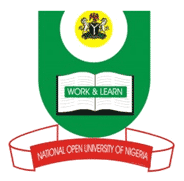 NATIONAL OPEN UNIVERSITY OF NIGERIA14-16 AHMADU BELLO WAY, VICTORIA ISLAND LAGOS                                    SCHOOL OF ARTS AND SOCIAL SCIENCESMAY/JUNE 2012 EXAMINATION	CSS 634/643 Principles of Security Practice and ManagementTime Allowed: 2hrsInstructions: Answer three questions from five questionsExplain the major forms of violent crimes.What are the causes of Domestic violence?Explain the Youth Bulge TheoryDiscuss the dimensions of intelligenceDiscuss approaches to public relations.